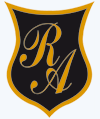          Colegio República Argentina            O’Carrol  # 850-   Fono 72- 2230332                                 Rancagua                             AUTOEVALUACIÓN DE MATEMÁTICA  6° AÑO BÁSICO                                         SOLUCIONARIOInstrucciones: Para demostrar lo aprendido te invito a revisar la respuesta de cada uno de los ítems de la autoevaluación para que reflexiones y aprendas de tus errores.Solucionario¡Felicitaciones por tu esfuerzo y responsabilidad al desarrollar este trabajo!........                                              ¡¡ASÍ SE HACE!Nombre:Curso:    6°  Años                      Fecha: Semana 7 del 11 al 15 de Mayo,2.020Objetivo de Aprendizaje: A 1: Demostrar que comprenden los factores y múltiplos: determinando los múltiplos y factores de números naturales menores de 100; identificando números primos y compuestos; resolviendo problemas que involucran múltiplos.1B2B3A4A5B6A7D8A9A10A